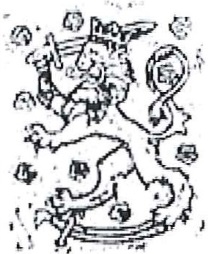 Enligt sändlistaReferensTillsättningsbeslut	UKM/10/040/201713.2.2017Ärende	Styrgrupp för utveckling av språkutbildningenUndervisnings- och kulturministeriet har tillsatt prorektor, professor Riitta Pyykkö från Åbo universitet som utredare med uppdrag att göra en utredning om nuläget och nivån för den nuvarande språkreserven, så att utredningen inkluderar en bedömning av språkreservens tillväxt både inom och utanför utbildningssystemet. Utredarens uppgift är också att bedöma vilka behov invandringen medför i språkutbildningen, invandringens effekter på språkreserven samt framtida behov som påverkar språkreserven och språkkunskaperna och är centrala för arbetslivet, internationellt samarbete och de kulturella behoven och bildningsbehoven, att ge en översikt över internationell språkutbildningspolitik samt utarbeta rekommendationer om åtgärder i utbildning och forskning som diversifiering av språkreserven och behovet av språkkunskaper förutsätter samt att bedöma åtgärdskostnaderna och eventuella författningsändringsbehov.  Rekommendationerna berör hela utbildningssystemet.Utredaren ska höra intressenter som är centrala med avseende på språkutbildning, språkforskning, arbets- och näringsliv, internationellt samarbete, kulturverksamhet och språkliga minoriteter. Språkundervisningsdelen i spetsprojektet Kompetens och utbildning samt andra pågående projekt som är viktiga för utveckling av språkutbildningen ska beaktas i utredningsarbetet.Undervisnings- och kulturministeriet tillsätter en styrgrupp som stöd för utredaren. Styrgruppen ordnar seminarier som stöd för utredarens arbete och andra evenemang som kan behövas med tanke på utredarens arbete. Genom samråd säkerställs att synpunkter från kultur, näringsliv, arbetsliv och andra väsentliga intressenter för språkutbildningen förmedlas till utredningsarbetet.Styrgruppen utgör samtidigt styrgrupp för den regionala försöksverksamheten kring tidigarelagd språkundervisning i främmande språk. Styrgruppen bereder för undervisnings- och kulturministeriet de uppgifter för uppföljning och utvärdering som behövs i spetsprojektets rapportering samt lägger fram förslag om hur man kan främja och pedagogiskt utveckla språkundervisningen inom småbarnspedagogiken och nybörjarundervisningen inom den grundläggande utbildningen.  Styrgruppen stöderOpetus- j a kultt uuriministe riö	Undervisnings- och kulturminister iet	www.minedu.fiMeritullinkatu 10, Helsinki  1  PL 29, 00023 ValtioneuvostoPuh.0295 3 30004   1    kirjaamo@minedu.fiSjötullsgata n 10, Helsingfors   1   PB 29, 00023 StatsrådetTfn  0295 3 30004  1    kirjaamo@minedu.fiY-tunnus 0245872-B FO-nummer 0245872-8beredningen och genomförandet av spetsprojektets försöksverksamhet kring tidigarelagd språkundervisning, följer upp och utvärderar resultaten från utredningen om tidig och frivillig språkundervisning samt lägger fram förslag om utveckling av språkundervisningen och riksomfattande spridning av försöksresultaten utifrån försöksverksamheten.StyrgruppOrdförandekanslichef Anita Lehikoinen, undervisnings- och kulturministerietMedlemmarredaktör Heikki Aittakoski, Helsingin Sanomat
forskardoktor Mari Bergroth, Jyväskylä universitetprofessor, direktör Ulla-Maija Forsberg, Institutet för de inhemska språken 
rektor Kari Jukarainen, Språklärarförbundet i Finland SUKOL rfemeritusprofessor Fred Karlssonkoordinator Miika Katajamäki, Tammerfors stad 
verkställande direktör Petri Lempinen, Utvecklingsföreningen för yrkeskunnande AMKE rfundervisningsrådet Armi Mikkola, undervisnings- och kulturministerietprofessor, direktör Tarja Nikula-Jäntti, Centret för tillämpad språkforskning SOLKIverksamhetsledare Jaana Nuottanen, Medborgarinstitutens förbund MiF rfdirektör Kari Nyyssölä, Utbildningsstyrelsen 
direktör Gun Oker-Blom, Utbildningsstyrelsenöverdirektör Eeva-Riitta Pirhonen, undervisnings- och kulturministeriet undervisningsrådet Seija Rasku, undervisnings- och kulturministeriet 
chef för utbildningsärenden Mika Tuuliainen, Företagarna i Finland rfStyrgruppens sekreterare är undervisningsrådet Minna Polvinen från undervisnings- och kulturministeriet och undervisningsrådet Anu Halvari från Utbildningsstyrelsen.Styrgruppens verksamhetsperiod är 1.3.2017 - 31.12.2018.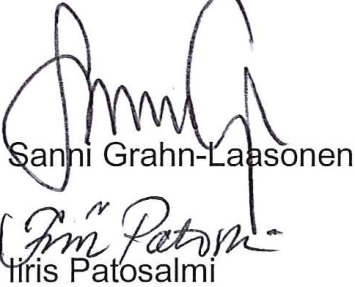 Undervisnings- och kulturministerKonsultativ tjänstemanSändlista För
kännedomStyrgruppens ordförande och medlemmarUndervisnings- och kulturministeriets avdelningar och fristående enheter 
UtbildningsstyrelsenSpecialmedarbetare Heikki UusitaloSpecialmedarbetare Matias Marttinen